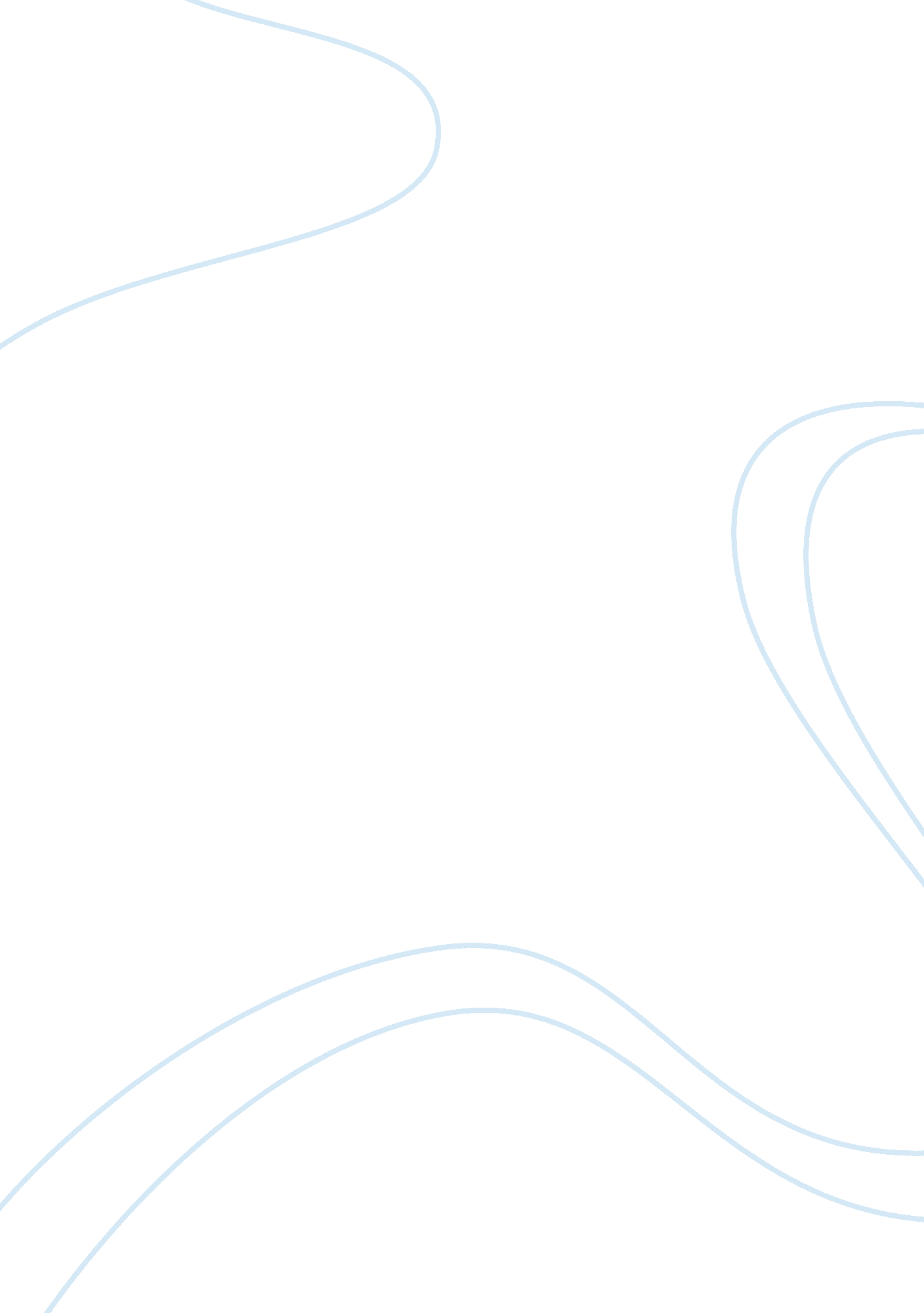 Strategic choices by nestle (chocolate ; confectionery division)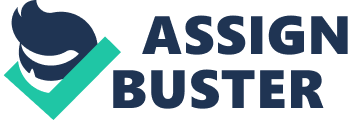 Strategic ManagementAssignment twoOnStrategic Choices made by Nestle ( Chocolate & A ; Confectionery Division ) IntroductionThe strategic Choices made by Nestle’s Chocolate & A ; Confectionaries division are discussed on the footing of the cost leading scheme. distinction schemes and Focus schemes used in the Generic schemes and in the corporate degree strategic waies used by the Nestle Head office in Switzerland in the strategic tie ups with forte cocoa shapers initiated by the company to derive market bulk market portion in the Chocolate and Confectionery Industry and to supply advanced and assorted alien assortments of Cocoas to the consumers. It is besides assumed what sort of corporate parent is Nestle. Business Level Strategies – Generic Schemes Cost – leadingThe most of import section of scheme is competitory advantage which is developed through a form of resource development and range determinations ( Amit. 1986 ) . Nestle’s cocoa and confectionery unit has been recognized as the lowest cost manufacturer in the cocoa and confectionery industry without compromising quality and client focal point ( Cotton. 2010 ) . To accomplish optimal cost leading in the confectionery industry. it is of import for Nestle to maintain in head factors such as cultural environment. behavior and communicating issues in the planning phase ( Schiff & A ; Schiff. 2009 ) . Nestle invested in the Chocolate and Confectionery industry in 1992 and 2007. they became the universe leader in the Chocolate and sugar confectionery industry ( Walter. 2008 ) . Nestle besides battled against frequent input monetary value rises and disputing ingredient markets like Germany. Italy. and France. keeping optimal costs in natural stuff and packaging stuffs have been accomplishable despite market being volatile ( Market ticker. 2005 ) . To cut down costs. its mill in Switzerland has been equipped with automatic cocoa box filler ( Food. Engineering & A ; Ingredients. 2000 ) . Nestle’s market leading in Chocolate and Confectionery industry attracts providers of high quality natural stuffs and helps the house to place itself with big clients like supermarkets ironss etc ( Colin. 2012 ) . With greater control over the market conditions. Nestle can cut down costs through economic systems of graduated table in selling and set up thoughts more efficaciously. Nestle must make up one’s mind how good they should market their merchandises under such a large international trade name ( Gomez et al. . 2009 ) . Interaction with clients has become more individualized with the usage of web based interactions. Customers can now even purchase Chocolates or Confectioneries online which will be delivered at their doorsill. hence accomplishing cost leading ( Martin. 2012 ) . Nestle Chocolates division is to feed the cocoa industry with advanced cocoas which provides superior gustatory sensations and public presentation with minimum labors concentrating on high quality ( Rivera. 2005 ) . Differentiations schemeFirms head for merchandise distinction to derive control of the market ( Makadok & A ; Ross. 2011 ) . Nutrition has been the nucleus of the concern for Nestle ( Nestle. 2009 ) . Nestle’s cardinal strategic client are the people themselves. Commercially. Nestle has targeted different media beginnings like the newspapers. magazines. the telecasting to be a sourcing platform to publicize their assorted sorts of cocoa merchandises and confectioneries ( Parry. 2006 ) . The market placement of Nestle’s Chocolate and Confectionery trade names to organize the footing of strategic distinction as its vital to place what the trade name does to suit consumer’s lives. The three base demands of a merchandise is to carry through their emotional. physical or societal demand ( Triplett. 1994 ) . Identifying the cardinal rivals for Nestle Chocolates is about eternal with few names after Hershey. M & A ; M Mar and Jacobs Suchard. Geographically for case in the Indian Chocolate industry. though Nestle has got a wide scope of merchandises. they face stiff competition from other dominant participants such as Indian trade name Amul. Cadbury. local little graduated table made Ooty cocoas ( Jenson. 1997 ) . Nestle Chocolate and Confectionery division stands entirely compared to its rivals as globally they are backed different sorts of cocoas like the dark cocoa scope. the spirits cocoa scope. low carb scope. the white cocoa scope. high Calorie scope. low Calorie scope and so much more and supported by recognized assorted wellness academies. nutrient engineers. selling experts who have the cognition on all sectors of Chocolate and Confectionery concern and besides choice confidence on trade names and the solutions they offer ( Rivera. 2005 ) . Figure. 1. Maping the distinction in the Indian Chocolate Industry. Figure 1: Nestle’s comparative market place in the Indian Chocolate & A ; Confectionery Industry: An Indian position ( Betgeri et al. 2012 ) Focus schemesFocus schemes targets a narrow sections of the nature of activity and seamsters its merchandises to the demands of that section ( Johnson. Whittington & A ; Scholes. 2011 ) . Customer focal point scheme can be defined as a manner to fulfill the demands and outlook of a peculiar group of sections. which should in bend makes that group to purchase the firm’s merchandises or services and organisations like Nestle traditionally follows this rule ( Bose. 2012 ) . This enhances communicating ability with clients and organisations can make value concatenation direction harmonizing to the client penchants ( Verma et al. 1999 ) . In the last few old ages. the consumer behavior has changed significantly. The consumers non merely look at a saloon as a delightful dainty. but besides want to do certain that the cocoa they are eating are made of natural ingredients. Nestle had earlier identified this challenge. and have now put foods labelling on the negligees to guarantee clients receive all the foods information before doing the purchase. therefore maintaining them informed ( Hausman. 1999 ) . The house has responded immediately with the consumer market transforming into a diet witting consumer market. by presenting assorted scope of low carb blink of an eye breakfast scope. instant low carb cocoa and nut bars. Nestles typical section value concatenation is difficult to other challengers to copy as Nestle supports the little jury-rigged dairy husbandmans who are stuck in the low productive rhythm. environment debasements by reding proficient agriculture. helped agriculturists procure their dairy merchandises. paying them straight for better dairy merchandises ( Porter. 2011 ) . The scheme clockIn the distinction zone. Nestle introduced the low carb / Calorie merchandises which do assist in weight decreases and adding more nutrition value into the human organic structure. This merchandise will be under the distinction class without monetary value premium to derive market portion in the cocoa industry ( Triplett. 1994 ) . Once market portion has been achieved. it’s carnival to travel towards monetary value premium ( Johnson. Whittington & A ; Scholes. 2011 ) . Nestle’s confederation with chocolatier Pierre Marcolini. the purchasers will comprehend its merchandises to be high with benefits with moderate pricing. This will be a focal point scheme ( Sudhaman. 2008 ) . In the low monetary value zone. Nestle manufactures fast traveling low priced cocoas like Kit Kat. Nestle Quality street. Nestle Munchies. Nestle Milkyway and so many more are considered the fast moving. low priced merchandises which gain the market portion on the footing of volume gross ( Parry. 2006 ) . Strategic Directions / Corporate degree schemes Market incursionBrand confederationsBrand confederations means concerted associations between two or more trade names to work together to accomplish reciprocally distinct aims ( Ferrell & A ; Hartline. 2010 ) . Nestle in its aspiration to construct its premium cocoa profile. The Nestle caput office has directed strategic confederation with Belgian cocoa shaper Pierre Marcolini. This will do Nestle draw inspirations from the upscale and advanced cocoa designs ( Candy Industry. 2008 ) . The Head office in Switzerland has instigated the tie up with high quality manufacturer Barry Callebaut AG. This will reassign workss in Germany. Italy. France to Barry Callebaut AG ( Business News. 2007 ) . These confederations have herald rivals to be more aggressive in the Chocolate and Confectionery market by doing strategic tie ups with different cocoa providers ( Rivera. 2005 ) Market developmentMarket development is offering current merchandises and services to new markets ( Johnson. Whittington & A ; Scholes. 2011 ) . Nestle’s corporate program is to venture into the emerging markets of India. Brazil. Russia and China to hike its presence in these states ( Country Monitor. 2006 ) . Nestle plans to construct fabrication workss in Brazil for the low income groups ( Gilbert. 2005 ) . The trade name is is analyzing the potency of selling more of their merchandises in the distant small towns of India. but selling merchandises to market stall proprietors and besides directing sellers backpacking to remote countries to sell their merchandises ( Country Monitor. 2006 ) . Conglomerate variegation Pudding stone or unrelated variegation means taking an organisation into unchartered districts or concerns ( Sadler. 2003 ) . Nestle has ventured into external concerns like pharmaceutical merchandises such as geting ALCON. which manufactures pharmaceutical. surgical equipment and devices and besides oculus auto consumer merchandises ( Market ticker. 2007 ) . The functions of Nestle Head office. Switzerland and their relationships with the SBUs Nestle. SA Nestle Head office. looks after the fiscal facets of how the company runs. human resource policies. stigmatization. quality direction and other competences as per the market ( Parsons. 1996 ) . Thee monthly. quarterly and annual gross revenues. finance figures from several SBUs will be reported to the caput office. The caput office will adumbrate the strategic program for each SBU to work on. The caput office will supply the preparations and seminars ( Wentz. 1991 ) . The SBUs create long term schemes in their several concern and take up independent determinations on local issues like procedure development. new merchandises. distribution and logistics issue ( Parsons. 1996 ) . Hence. Nestle. SA is a Portfolio Company. Value added activities by parent company ( Nestle. SA )Any corporate parent organic structure will necessitate to demo that they create more value than they cost ( Johnson. Whittington & A ; Scholes. 2011 ) . In private concerns. the parent company needs to demo that they have parental advantage and that they are the best possible parent to steer their concern ( Sadler. 2003 ) . Nestle has opted for cognition pool and Brightwave to develop on-line acquisition classs for more than 130. 000 employees ( elearning age. 2003 ) . Personalised preparation to new employees at the caput office ( Nestle. 2012 ) . Nestle caput office will step in into the working of the working of the SBUs and analyze their on the job public presentation. They have thoe authorization to replace weak participants in the SBU ( Rivera. 2005 ) . The parent organic structure provides cardinal services like exchequer. revenue enhancement and human resources ( Parsons. 1996 ) The BCG MatrixThe BCG MATRIX uses the market portion and growing standards into considerations for ciphering the attraction and balance of concern portfolio ( Johnson. Whittington & A ; Scholes ) . The BCG matrix is as below for the Nestle Group ( Chocolate & A ; Confectionery Business unit ) . Figure 3: Nestle’s Chocolate and Confectionery merchandises market portion place separately ( Batgeri et al. 2012 ) Decision The study has stated that Nestle. SA is a portfolio company as its SBUs are independently executing their activities delegated by the caput office. The merchandises of the Chocolate and Confectionery division have a strong demand in the universe market and its rivals are good versed about their possible. Before the 90s. Nestle was considered the kiping giant. Due to their exponential demand. Nestle should closely follow the changeless fluctuations in the input monetary values such as natural stuffs. packaging and costs of transporting besides. With the aid of the BCG matrix. it is understood their merchandises will be List of mentions 1. Amit. Roentgen 1996. ‘ Cost Leadership Strategy and Experience Curves’ . Strategic Management Journal. Vol. 7. No. 3. pp. 281 – 292 2. Boyd. C 2012. ‘ The Nestle Chocolate expression Controversy and a Strange web of Subsequent Business Scandals’ . Journal of Business Ethics. Vol. 106. No. 3. pp. 283-293 3. Bantu. G & A ; Micheal Ba & A ; Patrick. T Ebenhoech. SJ 2009. ‘ International Branding Effectiveness: The Global Image of Nestle’s Brand name and Employee Perception of Strategies and Brands’ . Global Business Issues. Vol. 3. No. 2. pp. 17-24 4. Betgeri. NE. Chandorker. Y & A ; Farooq. F 2012. ‘ Nestle’s comparative market place in the Indian Chocolate and Confectionery Industry’ . Indian Business Journal. Vol. 4. No. 2. pp. 15-18 5. Cotton. B 2010. ‘ Cost leadership’ . Chartered Accountants Journal. Vol. 89. No. 3. pp. 60-61 6. State Monitor 2006. ‘ Nestle’s new strategy’ . Vol. 14. No. 30. pp. 5-5 7. Elearning age 2003. ‘ Nestle opens up e larning programme’ . Vol. 5. No. 2. pp. 2-2 8. Food Engineering & A ; Ingredients 2000. ‘ Nestle automate its cocoa packing’ . Vol. 25. No. 6. pp. 41 9. Ferrell. OC & A ; Hartline. DM 2010. ‘ Nestle Asia’ . Engage Learning. Vol. 2. No. 5. pp. 4-7 10. Hausman. Thymine 1999. ‘ Nestle USA’ . Wall Street Journal. Vol. 233. No. 83. pp. 15 11. Johnson. G. Whittington. R & A ; Scholes. K 2011. ‘ Exploring Strategy 9th Edition’ . Pearson Education Limited. Edinburgh Gate. Essex 12. Market Watch 2007. ’Company Spotlight: Nestle’ . Vol. 6. No. 6. pp. 30-37 13. Nestle 2006. Nestle. Switzerland. viewed on 15th September 2013. hypertext transfer protocol: //www. nestle. com/ 14. Nestle 2006. Nestle. Switzerland. viewed on 15th September 2013. 15. hypertext transfer protocol: //www. nestle. it/asset-library/Documents/pdf_nostri_report/12_TheworldofNestle. pdf 16. Pitta. D & A ; Franzak. F 2008. ‘ Foundations for constructing portion of bosom in planetary brands’ . The diary of merchandise and trade name direction. Vol. 17. No. 2. pp. 64-72 17. Parry. C 2006. ‘ Nestle unveils 5m to hike gross revenues of flagging Kit Kat ( Cover Story ) . Marketing Week. Vol. 29. No. 31. pp. 3 18. Porter. M & A ; Kramer. MR 2011. ‘ Creating Shared Value’ . Havard Business Review. Vol. 89. No. 1 19. Rivera. Hundred 2005. ‘ Nestle: World leader in Food Service Industry’ . Caribbean Business. Vol. 33. No. 33. pp. 8 20. Schiff. J & A ; Schiff. AI 2009. ‘ Cost leading for current Challenge’ . Strategic Finance. Vol. 91. No. 5. pp. 35-41 21. Sudhaman. A 2008. ‘ Nestle to function high terminal ice cream’ . Asia’s Media & A ; Marketing Newpaper. Vol. 20. No. 6. pp. 5-7 22. Sadler. P 2003. ‘ Strategic Management’ Jon Wiley Toronto. Canada 